Заявление о проведении предварительной технической экспертизы конструкции транспортного средства на предмет возможности внесения измененийЗаявляю о достоверности и правдивости сведений, отраженных мной в данном заявлении - 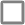 Настоящим заявлением я даю согласие на обработку персональных данных в соответствии с требованиями статьи 9 Федерального закона от 27.07.2006 № 152-ФЗ «О персональных данных».Настоящим заявлением я даю согласие на размещение персональных данных в реестре в соответствии с требованиями Приказа Минэкономразвития от 31.07.2020 №477 «Об утверждении Порядка формирования и ведения реестра заключений предварительной технической экспертизы конструкции находящегося в эксплуатации колесного транспортного средства на предмет возможности внесения изменений, протоколов проверки безопасности конструкции находящегося в эксплуатации колесного транспортного средства после внесенных в нее изменений».Дата заявления:Дата заявления:Для физического лицаДля физического лицаДля физического лицаДля физического лицаФамилия, имя и отчество (при наличии):Место жительства:Страховой номер индивидуального лицевого счета в системе обязательного пенсионного страхования (СНИЛС) (для иностранных лиц– документ, удостоверяющий личность):Номер телефона:Адрес электронной почты:Сведения о транспортном средстве, в конструкцию которого предполагается внести измененияСведения о транспортном средстве, в конструкцию которого предполагается внести измененияСведения о транспортном средстве, в конструкцию которого предполагается внести измененияСведения о транспортном средстве, в конструкцию которого предполагается внести измененияСерия и номер паспорта транспортного средстваСерия и номер паспорта транспортного средстваСерия и номер паспорта транспортного средстваНомер и серия свидетельства о регистрации транспортного средстваНомер и серия свидетельства о регистрации транспортного средстваНомер и серия свидетельства о регистрации транспортного средстваГосударственный регистрационный знак:Государственный регистрационный знак:Государственный регистрационный знак:Пробег транспортного средства:Пробег транспортного средства:Пробег транспортного средства:Марка транспортного средства:Марка транспортного средства:Марка транспортного средства:Модель транспортного средства:Модель транспортного средства:Модель транспортного средства:Идентификационный номер транспортного средства (VIN):Идентификационный номер транспортного средства (VIN):Идентификационный номер транспортного средства (VIN):Номер шасси (рамы) транспортного средства:Номер шасси (рамы) транспортного средства:Номер шасси (рамы) транспортного средства:Номер кузова транспортного средства:Номер кузова транспортного средства:Номер кузова транспортного средства:Экологический класс транспортного средства:Экологический класс транспортного средства:Экологический класс транспортного средства:Год выпуска транспортного средства:Год выпуска транспортного средства:Год выпуска транспортного средства:Цвет транспортного средства:Цвет транспортного средства:Цвет транспортного средства:Модель двигателя транспортного средства:Модель двигателя транспортного средства:Модель двигателя транспортного средства:Тип двигателя транспортного средства:Тип двигателя транспортного средства:Тип двигателя транспортного средства:Мощность двигателя транспортного средства (л.с. / кВт) :Мощность двигателя транспортного средства (л.с. / кВт) :Мощность двигателя транспортного средства (л.с. / кВт) :   л.с. /   кВтРазрешенная максимальная масса транспортного средства, кг:Разрешенная максимальная масса транспортного средства, кг:Разрешенная максимальная масса транспортного средства, кг:Масса транспортного средства без нагрузки:Масса транспортного средства без нагрузки:Масса транспортного средства без нагрузки:Количество мест для пассажиров (для автобусов):Количество мест для пассажиров (для автобусов):Количество мест для пассажиров (для автобусов):Название изготовителя транспортного средства:Название изготовителя транспортного средства:Название изготовителя транспортного средства:Описание предполагаемых изменений конструкции транспортного средства:Описание предполагаемых изменений конструкции транспортного средства:Описание предполагаемых изменений конструкции транспортного средства:Описание предполагаемых изменений конструкции транспортного средства:К заявлению прилагаетсяК заявлению прилагаетсяК заявлению прилагаетсяК заявлению прилагаетсяК заявлению прилагаетсяПаспорт гражданина Российской ФедерацииПаспорт гражданина Российской ФедерацииПаспорт гражданина Российской ФедерацииИной документ, удостоверяющий личностьИной документ, удостоверяющий личностьИной документ, удостоверяющий личностьДокументы, идентифицирующие транспортное средство:Документы, идентифицирующие транспортное средство:Документы, идентифицирующие транспортное средство:Документы, идентифицирующие транспортное средство:Документы, идентифицирующие транспортное средство:Паспорт транспортного средстваПаспорт транспортного средстваПаспорт транспортного средстваСвидетельство о регистрации транспортного средстваСвидетельство о регистрации транспортного средстваСвидетельство о регистрации транспортного средстваДля доверенного лица (документы удостоверяющие полномочия доверенного лица на представление интересов владельца транспортного средства)Для доверенного лица (документы удостоверяющие полномочия доверенного лица на представление интересов владельца транспортного средства)Для доверенного лица (документы удостоверяющие полномочия доверенного лица на представление интересов владельца транспортного средства)Для доверенного лица (документы удостоверяющие полномочия доверенного лица на представление интересов владельца транспортного средства)Для доверенного лица (документы удостоверяющие полномочия доверенного лица на представление интересов владельца транспортного средства)ДоверенностьДоговорДоговорИной документСведения о лице, оформившем данное заявлениеСведения о лице, оформившем данное заявлениеСведения о лице, оформившем данное заявлениеСведения о лице, оформившем данное заявлениеСведения о лице, оформившем данное заявлениеСведения о лице, оформившем данное заявлениеСведения о лице, оформившем данное заявлениеСведения о лице, оформившем данное заявлениеСведения о лице, оформившем данное заявлениеФамилия, имя, отчество (при наличии)Фамилия, имя, отчество (при наличии)Фамилия, имя, отчество (при наличии)Фамилия, имя, отчество (при наличии)Фамилия, имя, отчество (при наличии)ПодписьПодписьПодписьПодписьСведения о возможности проведения работ по предварительной технической экспертизеСведения о возможности проведения работ по предварительной технической экспертизеСведения о возможности проведения работ по предварительной технической экспертизеСведения о возможности проведения работ по предварительной технической экспертизеСведения о возможности проведения работ по предварительной технической экспертизеСведения о возможности проведения работ по предварительной технической экспертизеСведения о возможности проведения работ по предварительной технической экспертизеСведения о возможности проведения работ по предварительной технической экспертизеСведения о возможности проведения работ по предварительной технической экспертизеПроведение работ возможноПроведение работ невозможноПроведение работ невозможноСведения об уполномоченном работнике аккредитованной лаборатории, ответственном за выполнение работ по предварительной технической экспертизе по данному заявлениюСведения об уполномоченном работнике аккредитованной лаборатории, ответственном за выполнение работ по предварительной технической экспертизе по данному заявлениюСведения об уполномоченном работнике аккредитованной лаборатории, ответственном за выполнение работ по предварительной технической экспертизе по данному заявлениюСведения об уполномоченном работнике аккредитованной лаборатории, ответственном за выполнение работ по предварительной технической экспертизе по данному заявлениюСведения об уполномоченном работнике аккредитованной лаборатории, ответственном за выполнение работ по предварительной технической экспертизе по данному заявлениюСведения об уполномоченном работнике аккредитованной лаборатории, ответственном за выполнение работ по предварительной технической экспертизе по данному заявлениюСведения об уполномоченном работнике аккредитованной лаборатории, ответственном за выполнение работ по предварительной технической экспертизе по данному заявлениюСведения об уполномоченном работнике аккредитованной лаборатории, ответственном за выполнение работ по предварительной технической экспертизе по данному заявлениюСведения об уполномоченном работнике аккредитованной лаборатории, ответственном за выполнение работ по предварительной технической экспертизе по данному заявлениюДолжностьДолжностьДолжностьДолжностьФамилия, имя, отчество (при наличии)Фамилия, имя, отчество (при наличии)Фамилия, имя, отчество (при наличии)Фамилия, имя, отчество (при наличии)Фамилия, имя, отчество (при наличии)ЭкспертЭкспертЭкспертЭкспертСведения об отсутствии/наличии необходимости представления транспортного средства в аккредитованную испытательную лабораториюСведения об отсутствии/наличии необходимости представления транспортного средства в аккредитованную испытательную лабораториюСведения об отсутствии/наличии необходимости представления транспортного средства в аккредитованную испытательную лабораториюСведения об отсутствии/наличии необходимости представления транспортного средства в аккредитованную испытательную лабораториюСведения об отсутствии/наличии необходимости представления транспортного средства в аккредитованную испытательную лабораториюСведения об отсутствии/наличии необходимости представления транспортного средства в аккредитованную испытательную лабораториюСведения об отсутствии/наличии необходимости представления транспортного средства в аккредитованную испытательную лабораториюСведения об отсутствии/наличии необходимости представления транспортного средства в аккредитованную испытательную лабораториюСведения об отсутствии/наличии необходимости представления транспортного средства в аккредитованную испытательную лабораториюПредставление транспортного средства необходимоПредставление транспортного средства необходимо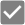 Необходимость представления транспортного средства отсутствуетНеобходимость представления транспортного средства отсутствуетНеобходимость представления транспортного средства отсутствуетНеобходимость представления транспортного средства отсутствуетНеобходимость представления транспортного средства отсутствуетСведения об уполномоченном работнике аккредитованной лаборатории, осуществившем анализ данного заявленияСведения об уполномоченном работнике аккредитованной лаборатории, осуществившем анализ данного заявленияСведения об уполномоченном работнике аккредитованной лаборатории, осуществившем анализ данного заявленияСведения об уполномоченном работнике аккредитованной лаборатории, осуществившем анализ данного заявленияСведения об уполномоченном работнике аккредитованной лаборатории, осуществившем анализ данного заявленияСведения об уполномоченном работнике аккредитованной лаборатории, осуществившем анализ данного заявленияСведения об уполномоченном работнике аккредитованной лаборатории, осуществившем анализ данного заявленияСведения об уполномоченном работнике аккредитованной лаборатории, осуществившем анализ данного заявленияСведения об уполномоченном работнике аккредитованной лаборатории, осуществившем анализ данного заявленияДолжностьДолжностьФамилия, имя, отчество (при наличии)Фамилия, имя, отчество (при наличии)Фамилия, имя, отчество (при наличии)Фамилия, имя, отчество (при наличии)ПодписьПодписьПодписьЭкспертЭксперт